Publicado en Madrid el 15/09/2021 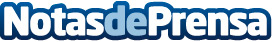 Sirha Lyon 2021: Todas las innovaciones de la restauración del mañana La vigésima edición de Sirha Lyon, salón ineludible de los servicios alimentarios y de la hostelería, tendrá lugar del 23 al 27 de septiembre de 2021 en el recinto Eurexpo de Lyon. Food Service Vision, empresa colaboradora del salón, desvela alrededor de 300 nuevos productos y servicios para ofrecer una visión de lo que consumidores y profesionales van a descubrir el día de mañana en los lugares de restauraciónDatos de contacto:Laura Hermida917818090Nota de prensa publicada en: https://www.notasdeprensa.es/sirha-lyon-2021-todas-las-innovaciones-de-la Categorias: Internacional Gastronomía Eventos Restauración Consumo http://www.notasdeprensa.es